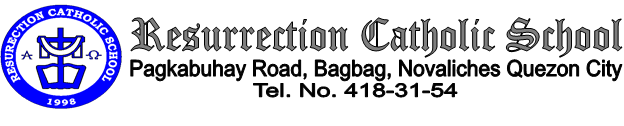 BUDGET OF WORK IN EPP 6A.Y. 2017 – 2018       UNIT TOPIC: Karunungang Pantahanan	                       QUARTER: 3rd QUARTER       No. of Days: 21 daYS                                                                    Reference: RCBN-ES Syllabus      Prepared by:								         Approved by:	      Elizabeth A. Gulferic					                                 Miss Meddy L. Sanchez	      EPP 6 Teacher				                                                         School Principal, RCSTIME FRAMELEARNING TARGETSPAGESAraw 1- Araw 3Natutukoy ang mga pinagkukunang yaman at pangangailangan ng pamilya.89-93Araw 4Naipaghahati-hati ang badyet para sa mga pangunahin at sosyal na pangangailangan.94-98Araw 5Mahabang PagsusulitAraw 6Naikaklasipika ang mga kasangkapan at kagamitan ayon sa kanilang gamit.100 -103Araw 7Naipaliliwanag ang gamit ng makina sa pananahi.103 -105Araw 8 - Araw 10Nakapaghahanda ng plano ng proyekto para sa paggawa ng telang pantahanan. Natutukoy ang mga materyales at kagamitang kailangan sa proyekto.Nakagagawa ng padron para tatahiing telang pantahanan.Nakapagtatahi ng malikhain at maipagbibiling telang pantahanan bilang paraan upang palakihin ang kita ng pamilya.106-112Araw 11Nakokompyut ang halaga, kita o tubo ng may pagmamalaki.113-115Araw 12Mahabang PagsusulitAraw 13Nasusunod ang mga alituntunin sa pag-iimbak ng pagkain.117Araw 14 at Araw 15Naipaliliwanag ang ibat-ibang pamamaraan sa pag-iimbak ng pagkain.118 -122Araw 16Natatalakay ang mga simpleng recipe sa bawat paraan ng pag-iimbak ng pagkain.123– 125Araw 17Naipapakete ang produkto sa malikhaing pamamaraan upang kumita, nakapaghahanda ng isang malikhaing pakete at gumagamit ng mga lokal na materyales at nakapaglalagay ng etiketa. Naipaliliwanag ang kahalagahan ng pagpapakete sa produktong ibinibenta.125-128Araw 18Mahabang PagsusulitAraw 19-21 Transfer Task, Pagtatapos ng mga Gawain at Pagbabalik-aralIKATLONG MARKAHANG PAGSUSULIT